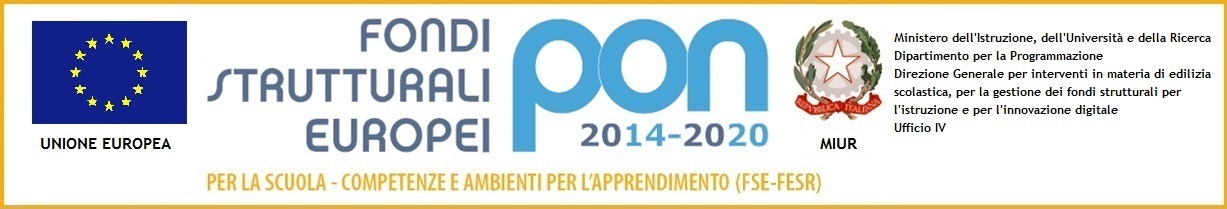 ISTITUTO OMNICOMPRENSIVO”R. CAPRIGLIONE”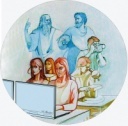     SCUOLA DELL’INFANZIA, PRIMARIA, SECONDARIA DI 1° GRADO E LICEO SCIENTIFICO          Via Cupello n.2 - 86047 Santa Croce di Magliano (CB) – Tel 0874728014  Fax 0874729822               C.F. 91040770702     E-mail cbps08000n@istruzione.it     sito: http://www.omnisantacrocedim.edu.it     Plessi: SANTA CROCE DI MAGLIANO, ROTELLO, BONEFRO, COLLETORTO, SAN GIULIANO DI PUGLIARELAZIONE FINALE COORDINATORE DI CLASSEa.s. 2020-2021DOCENTE ________________________      CLASSE ________ Scuola_______________________________________________Dati della ClasseIo sottoscritto/a  .   .   .   .   .   .   .   .   .   .   .   .   , Coordinatore della Classe ………, dichiaro di aver svolto nell’ambito dell’incarico conferitomi le seguenti attività: Ho predisposto il piano di lavoro e la programmazione delle attività didattico-educative. Ho curato l’organizzazione e il coordinamento didattico. Ho favorito la comunicazione tra docenti, studenti e genitori coordinando le attività di ricevimento. Ho vigilato sulla realizzazione delle attività programmate. Mi sono tenuto regolarmente informato sul profitto e il comportamento della classe tramite frequenti contatti con gli altri docenti del Consiglio. Ho avuto un collegamento diretto con la presidenza e ho informato il dirigente sugli avvenimenti più significativi della classe facendo presente eventuali problemi emersi. Ho svolto la funzione di segretario, dunque ho provveduto con diligenza alla stesura dei verbali del Consiglio di Classe. Ho convocato   n.______ riunioni straordinarie del Consiglio di Classe per problemi di tipo   organizzativo	 didattico	 disciplinare	 altro  Ho provveduto ad effettuare comunicazioni scritte alle famiglie degli alunni, in relazione al profitto e alla disciplina di questi, secondo le indicazioni del Consiglio di Classe. Ho provveduto ad effettuare comunicazioni telefoniche per avvisi particolari sulla disciplina e/o sul profitto. Ho controllato periodicamente le assenze degli alunni e le relative giustificazioni, e provveduto in occasione delle riunioni del Consiglio di Classe a riepilogare in merito ad assenze, ritardi e provvedimenti disciplinari. Ho organizzato incontri con le famiglie e partecipato alle riunioni con gli specialisti sanitari per gli alunni diversamente abili, coordinandomi con il referente per il Gruppo H. Ho organizzato incontri con le famiglie e partecipato alle riunioni con gli specialisti sanitari per gli alunni DSA, coordinandomi con il referente per il Gruppo H. Ho coordinato le attività di approfondimento disciplinare e le simulazioni delle prove invalsi o di esame di Stato. Ho curato la stesura del documento del 15 maggio e predisposto i giudizi di presentazione dei candidati agli esami di Stato. Ho curato la stesura della relazione finale di classe. Ho raccolto tutti i dati inerenti le carenze formative e relative alle attività di recupero. Santa Croce di Magliano, ………………………………..Il Docente Coordinatore_____________________________Numero alunniAltre cultureDiversamente abiliAlunni provenienti da altra scuolaRipetentiDSABES